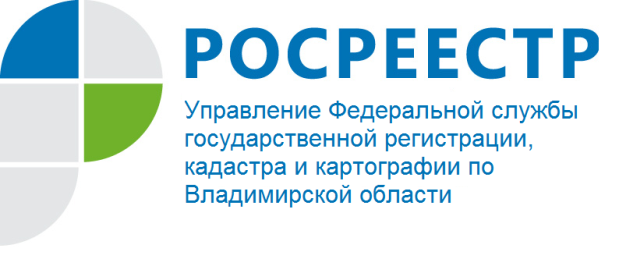 ПРЕСС-РЕЛИЗУправление Росреестра по Владимирской области проводит прямую телефонную линию на тему: «Актуальные вопросы деятельности МФЦ Владимирской области»Управление Росреестра по Владимирской области информирует о том, что                          17 декабря 2021 года будет проводиться прямая телефонная линия с населением города Владимира и области на тему: «Актуальные вопросы деятельности МФЦ Владимирской области».На вопросы граждан ответит начальник отдела организации, мониторинга и контроля - Павловская Юлия Владимировна.Время проведения прямой телефонной линии: с 10:00 до 11:00 часов.Свои вопросы Вы можете задать по телефону: (4922) 45-08-26.Материал подготовлен Управлением Росреестра по Владимирской областиКонтакты для СМИУправление Росреестра по Владимирской областиг. Владимир, ул. Офицерская, д. 33-аОтдел организации, мониторинга и контроля(4922) 45-08-29(4922) 45-08-26